هو الابهی - ای ناشر نفحات، افق وجود چون به صبح نورانی…حضرت عبدالبهاءاصلی فارسی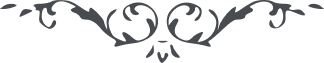 ٢٦٦ هو الابهی ای ناشر نفحات، افق وجود چون به صبح نورانی از ملکوت ابهی منوّر گشت پرتو شمس حقيقت در جميع آفاق منتشر گرديد. بينايان چشمشان روشن شد و خفّاشان را حفره ظلمت مأوی و مسکن گشت. يکی فرياد واطربا برآورد و ديگری نعره وااسفا. يکی از جام الهی سرمست شد و ديگری  پژمرده و افسرده از عهد الست. و ننزّل من القرآن ما هو شفآء و رحمة للمؤمنين و لا يزيد الظّالمين الّا خساراً. باری تا توانی تبليغ امر اللّه نما و زبان به حجّت و برهان بگشا و نفوس را به جنّت ابهی دلالت کن و به ظلّ ممدود هدايت نما تا علم وفا بر اعلی قلل موهبت کبری برافرازی و مظهر عنايت عظمی گردی و البهآء عليک. ع ع 